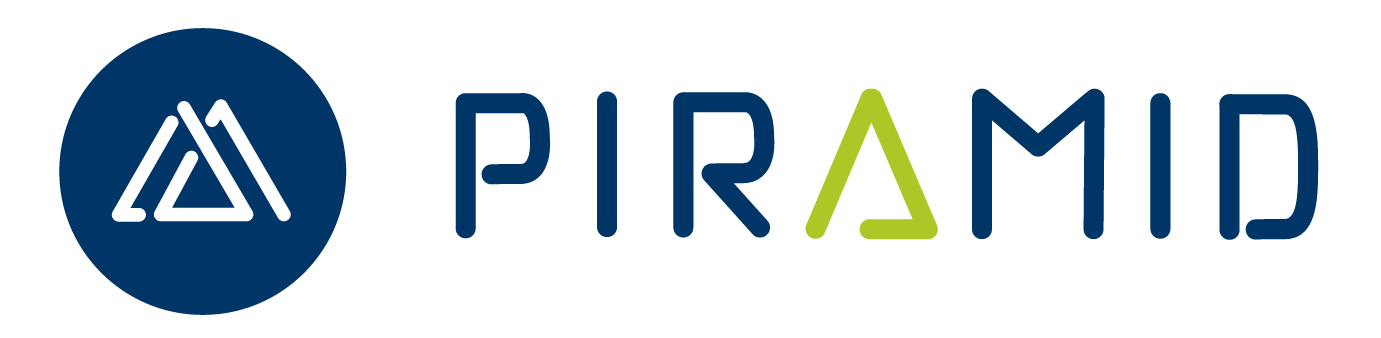 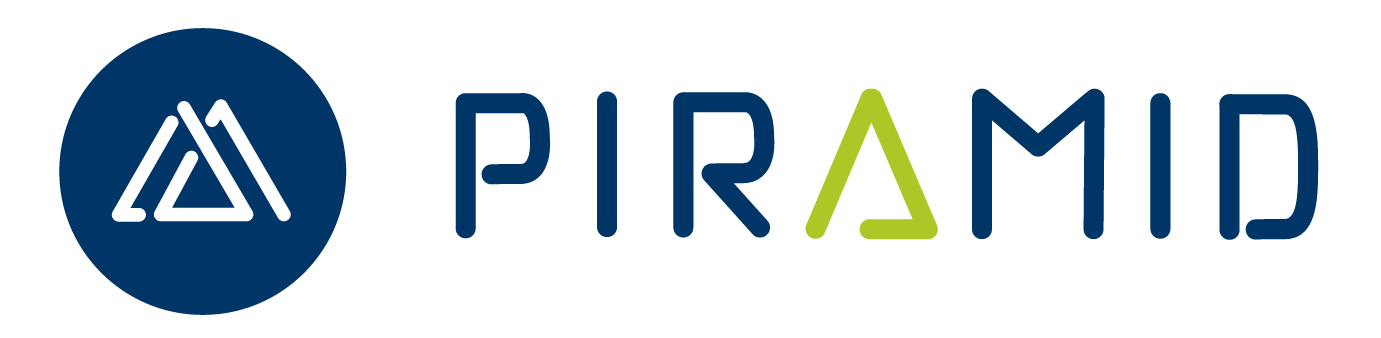 Madame, Monsieur,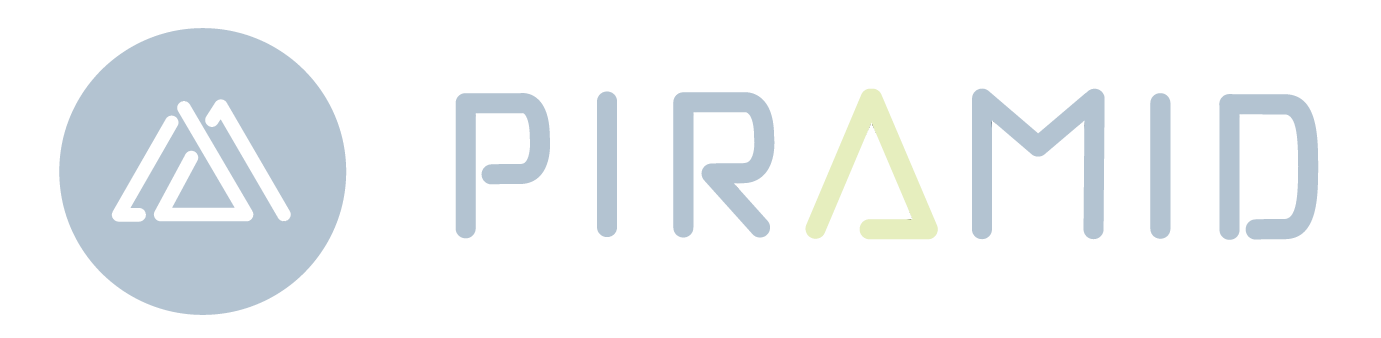 CORPS DU TEXTENous vous remercions pour l’attention accordée à ce courrier et vous prions d’agréer, Madame, Monsieur l’expression de nos plus sincères salutations, tout en restant à votre disposition.Signature expéditeur 